企業団体情報登録票【強み・製品・サービス（アイコン一覧）】一覧から使用したいアイコンを選んで、別紙「強み・製品・サービス」の記入用紙にカテゴリーのアルファベットと番号を記入してください。もくじA、性能・値段・納期・特長……p.1　　　E、生産業……………p.4　　　I、専門業…………p.6B、気持ち・感覚・気分…………p.2　　　F、販売業……………p.5　　　J、サービス業……p.7C、季節・対照・その他…………p.2　　　G、工事業……………p.6　　　K、文化業…………p.7D、製造業…………………………p.3　　　H、研究・開発業……p.6A、性能・値段・納期・特長B、気持ち・感覚・気分C、季節・対照・その他D、製造業色は「基本情報」の「カラーパターン」で選択した色で表示されます。E、生産業色は「基本情報」の「カラーパターン」で選択した色で表示されます。F、販売業色は「基本情報」の「カラーパターン」で選択した色で表示されます。G、工事業色は「基本情報」の「カラーパターン」で選択した色で表示されます。H、研究・開発業色は「基本情報」の「カラーパターン」で選択した色で表示されます。I、専門業色は「基本情報」の「カラーパターン」で選択した色で表示されます。J、サービス業色は「基本情報」の「カラーパターン」で選択した色で表示されます。K、文化業色は「基本情報」の「カラーパターン」で選択した色で表示されます。1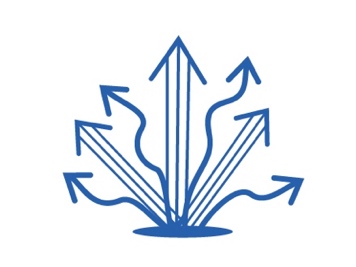 2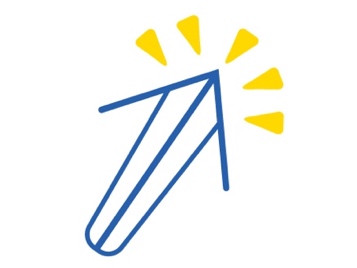 3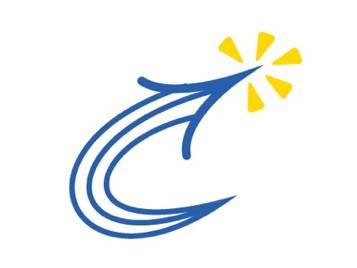 4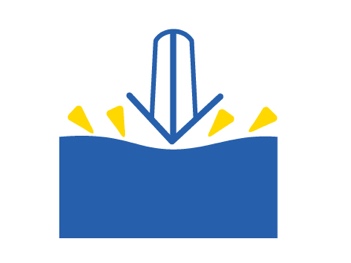 5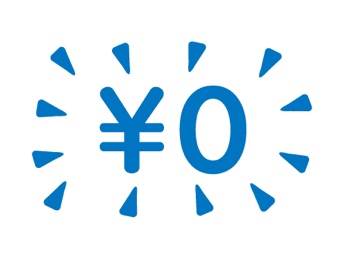 6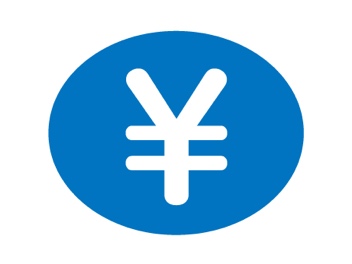 7 -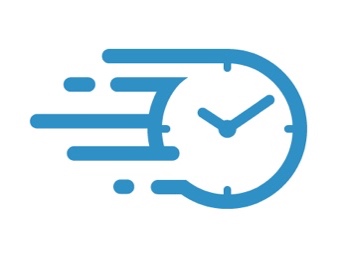 8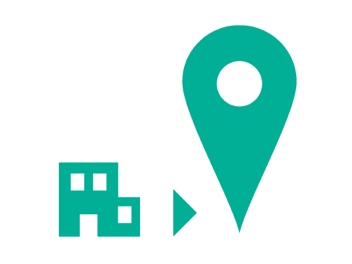 9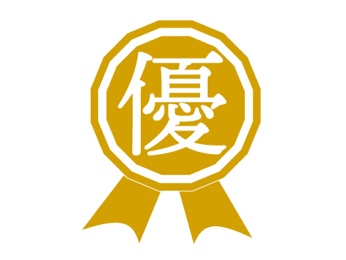 10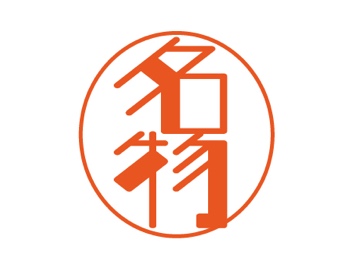 11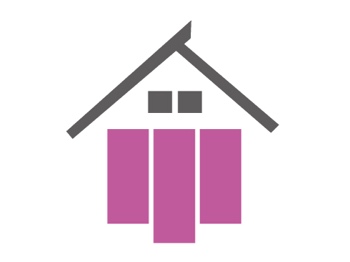 12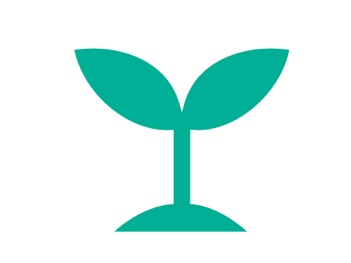 1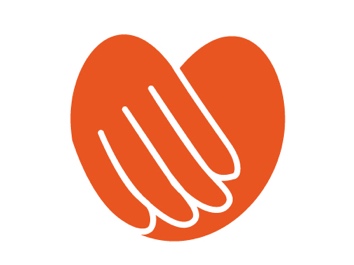 2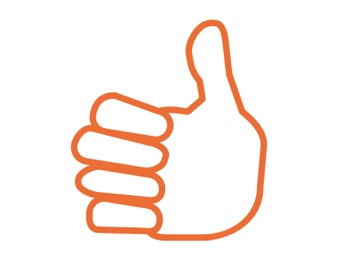 3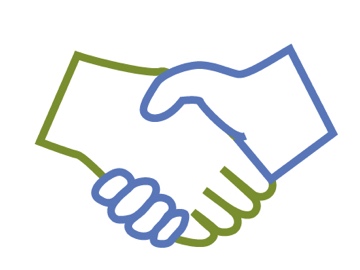 4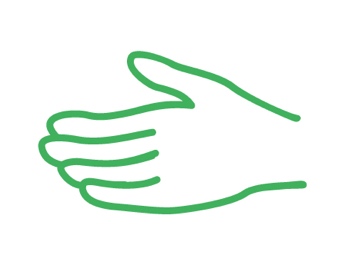 5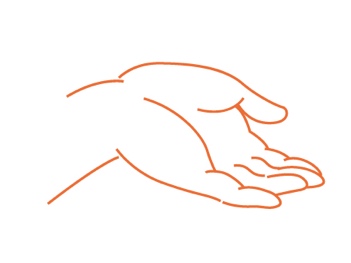 6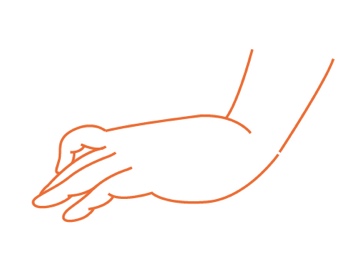 7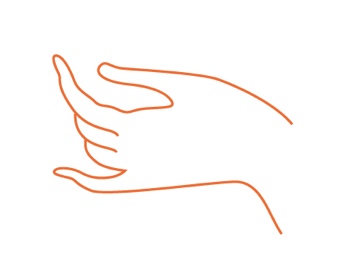 8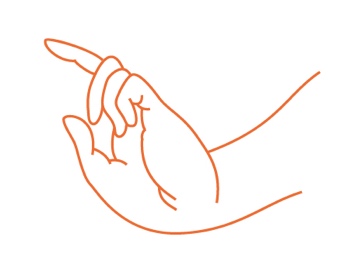 9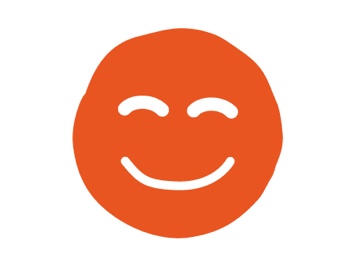 10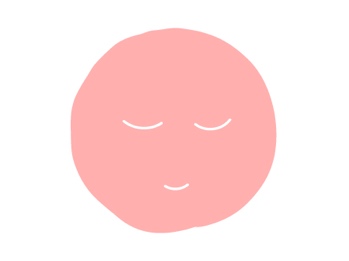 11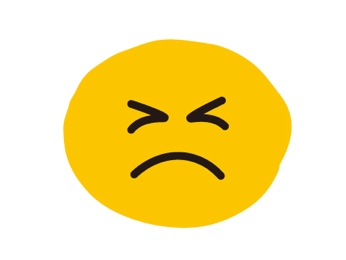 12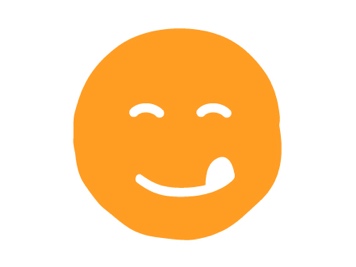 1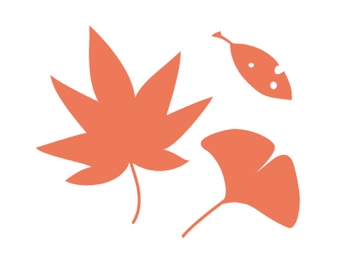 2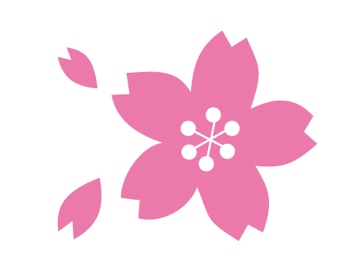 3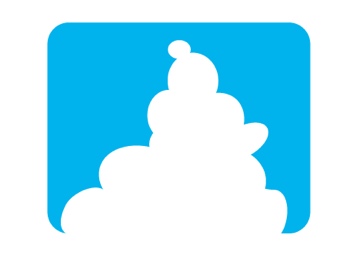 4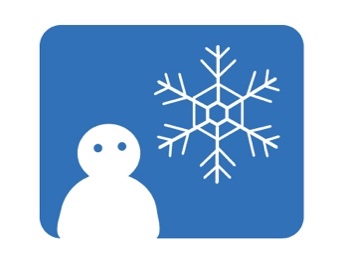 5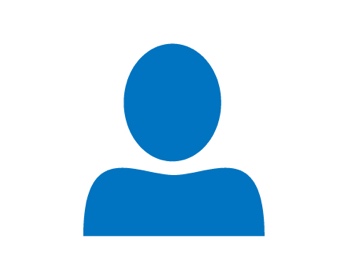 6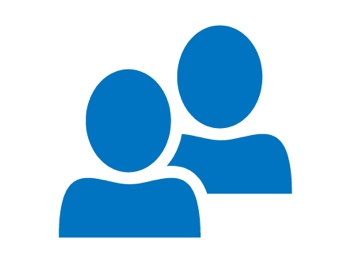 7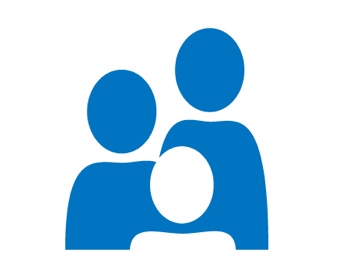 8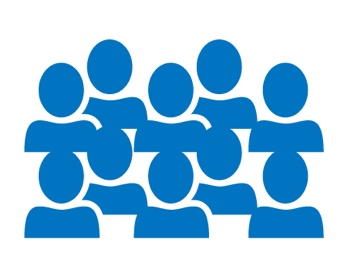 1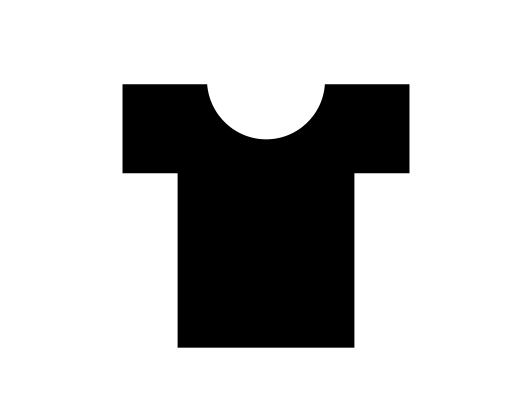 2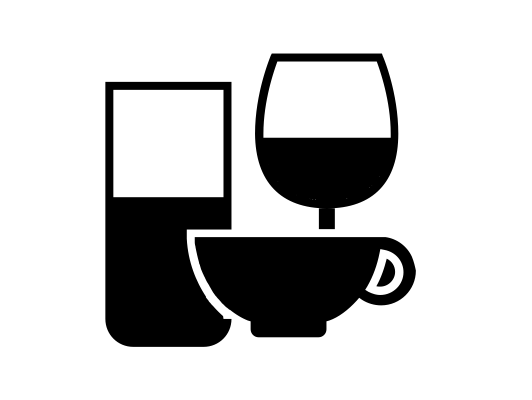 3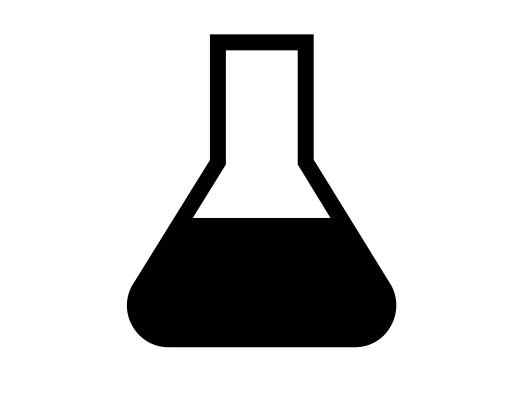 4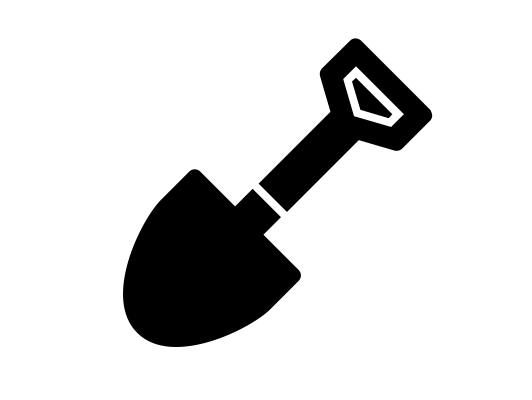 5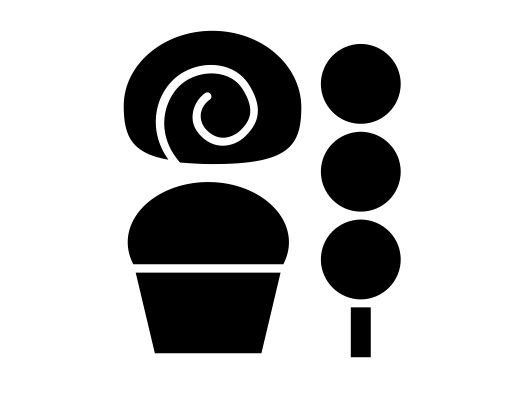 6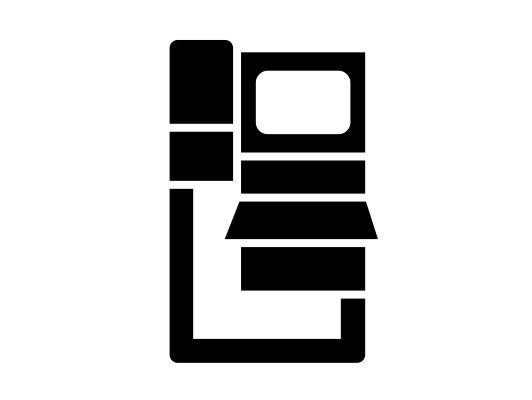 7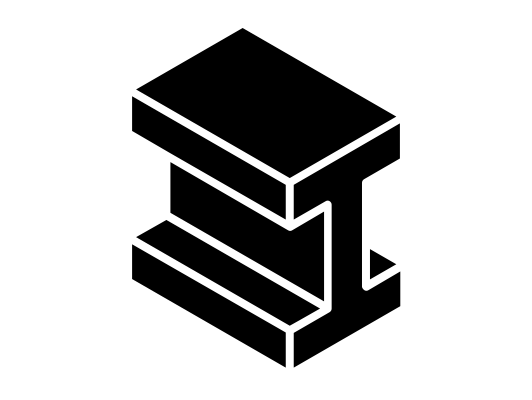 8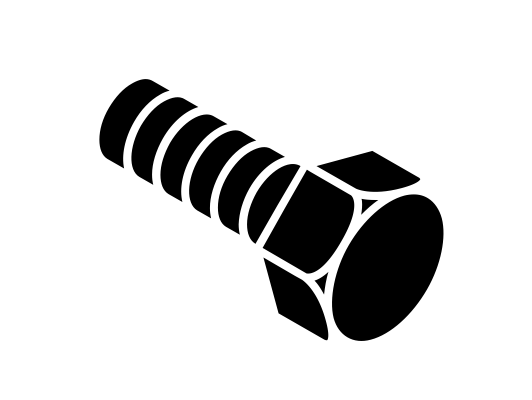 9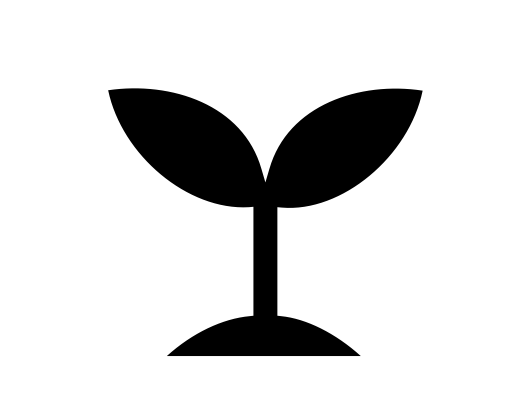 10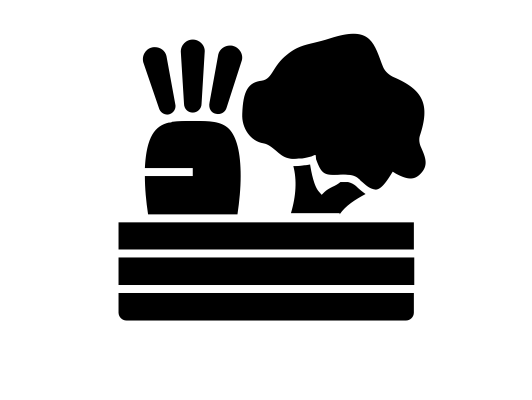 11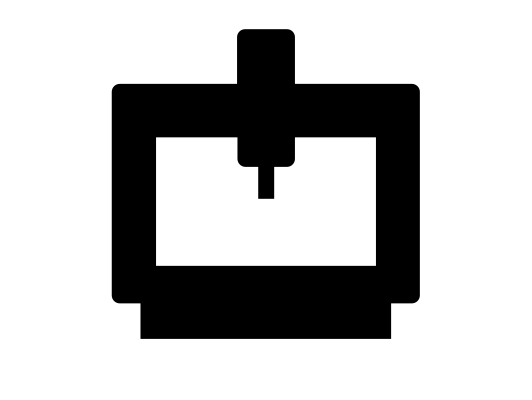 12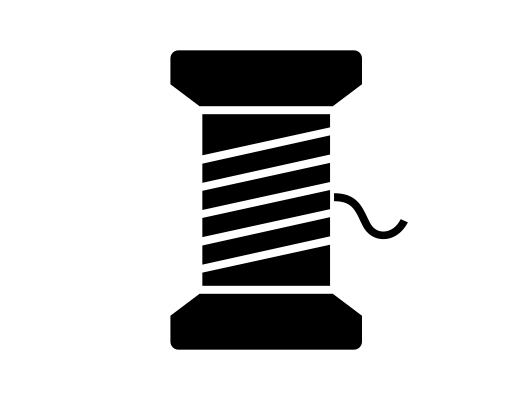 13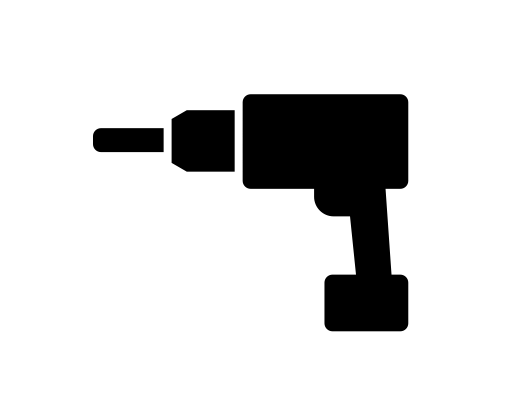 14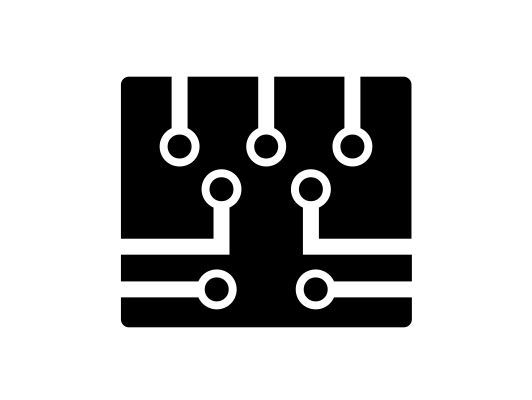 15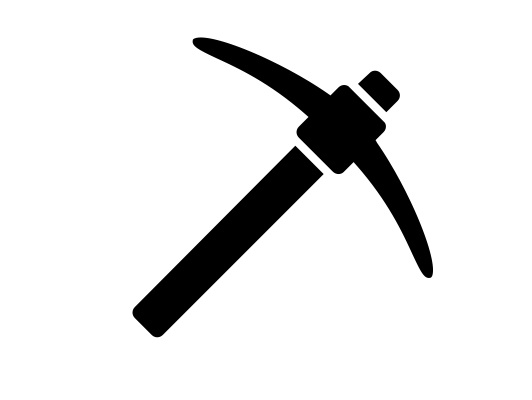 16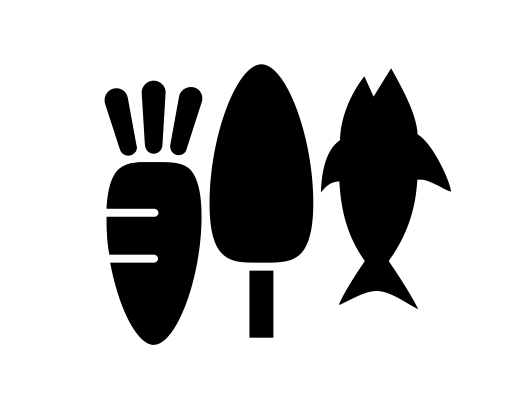 17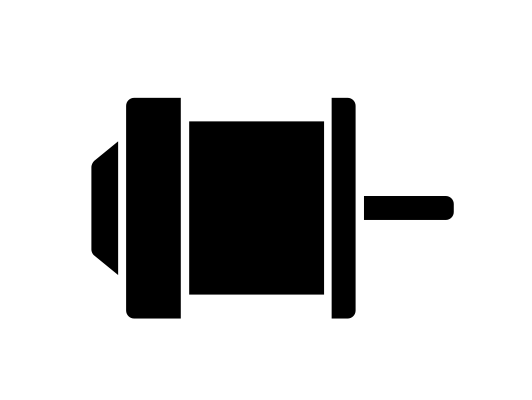 18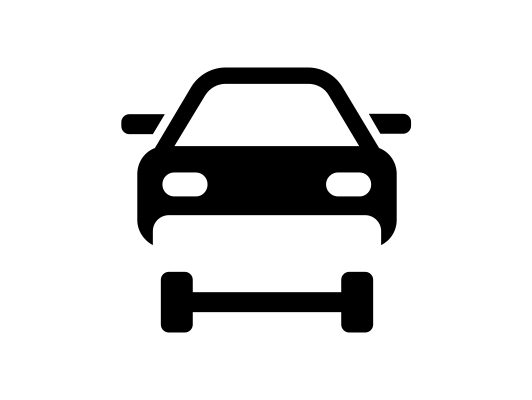 123456789101112131415161718123456789101112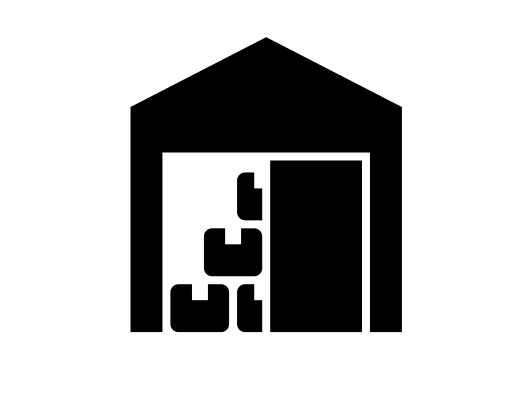 1314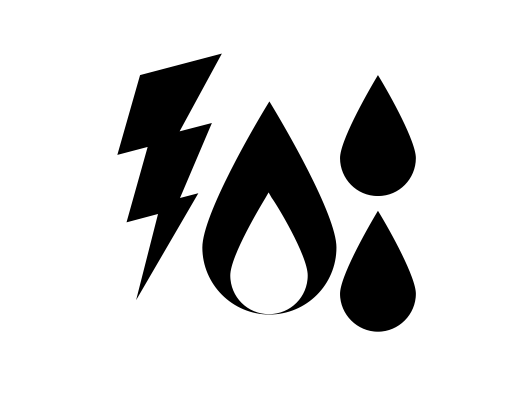 1516171819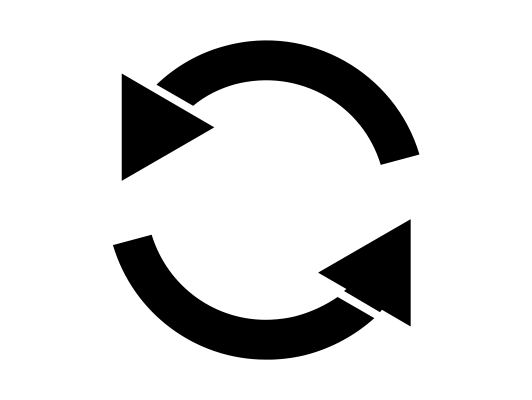 1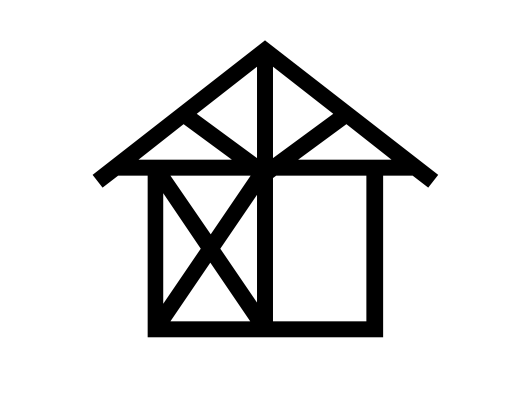 23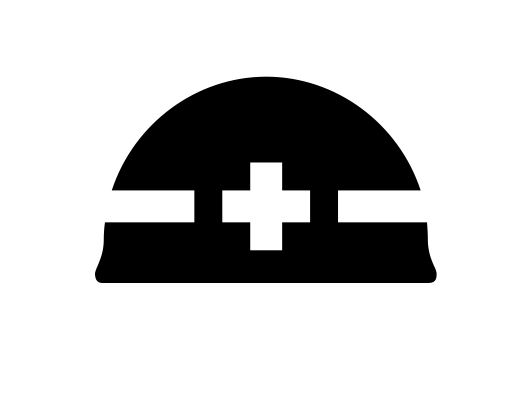 4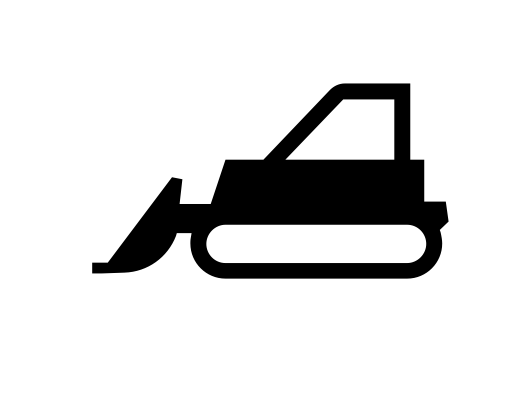 51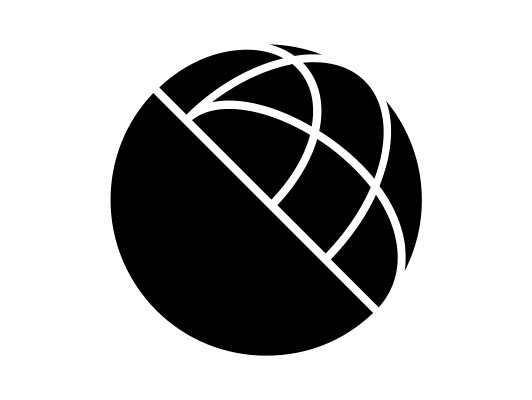 23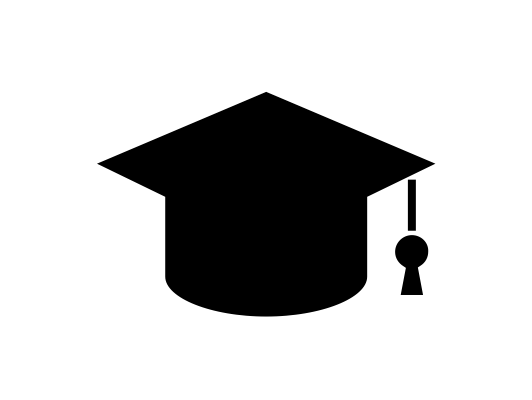 1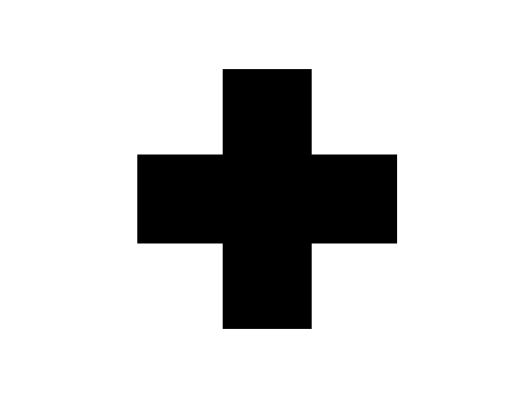 23123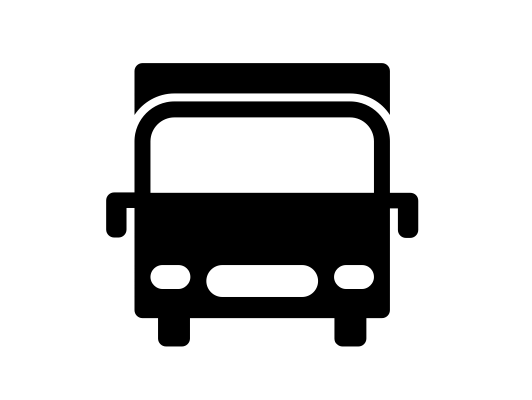 45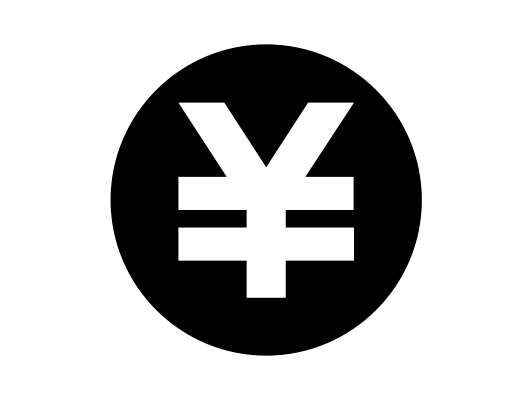 6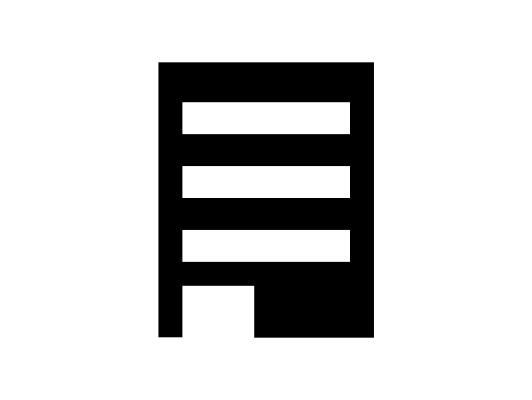 7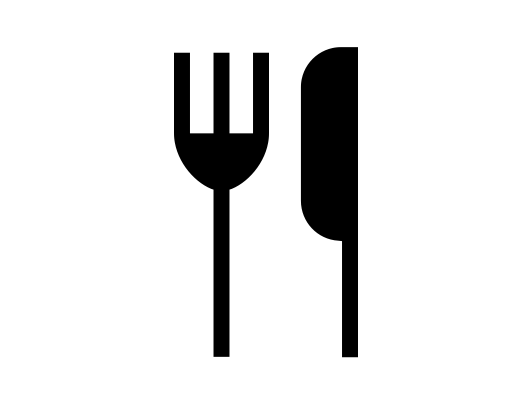 8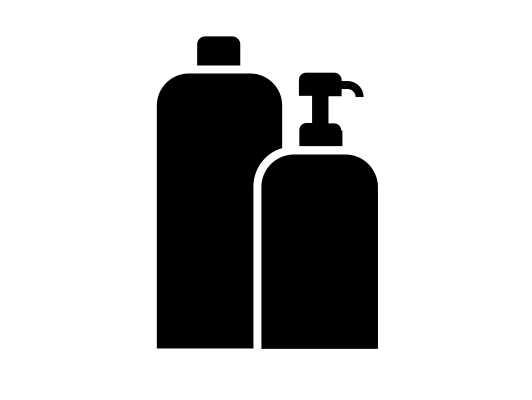 910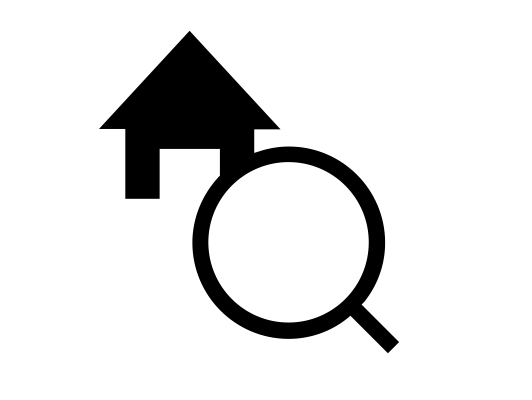 111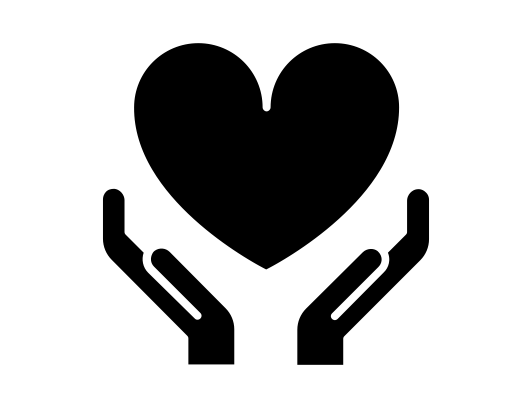 